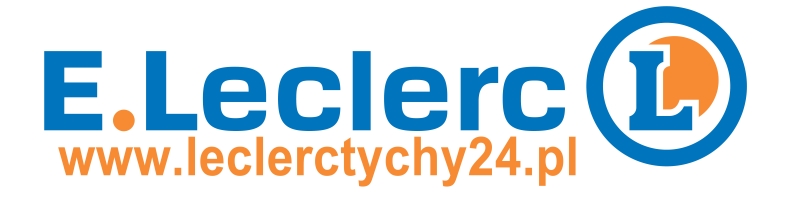 WZÓR FORMULARZA ODSTĄPIENIA OD UMOWY(formularz ten należy wypełnić i odesłać tylko w przypadku chęci odstąpienia od umowy)Adresat: Tychydis Sp. z o.o. ul. Budowlanych 75, 43-100 Tychy Fax: 32 324-20-26, e-mail reklamacjeonline@leclerctychy24.plJa/My ………………………………… (*) niniejszym informuję/informujemy o moim/naszym odstąpieniu od umowy sprzedaży następujących rzeczy (**):Data zawarcia umowy	, data odbioru towarów	(***)Dane osobowe (****)Dokładny adres:W związku ze złożonym oświadczeniem o odstąpieniu od umowy sprzedaży w sklepie leclerctychy24.pl prowadzonym przez spółkę Tychydis Sp. z o.o. wyrażam zgodę na przetwarzanie moich danych osobowych zawartych w niniejszym oświadczeniu dla celów wykonania przez sprzedawcę zobowiązań wynikających z przepisów prawa.Data:	    Podpis:	Objaśnienia:(*) proszę uzupełnić dane (imię i nazwisko) osoby lub osób odstępujących od umowy(**) proszę wymienić produkty ze wskazaniem ilości i producenta(***) proszę uzupełnić datę zamówienia i datę dostawy(****) należy uzupełnić dane osobowe niezbędne do przyjęcia oświadczenia i nadaniasprawie biegu; wymagane jest wpisanie daty oraz złożenie własnoręcznego podpisu